Приложение №1(ВЛГ)Погрузчик  KOMATSU FD25T-17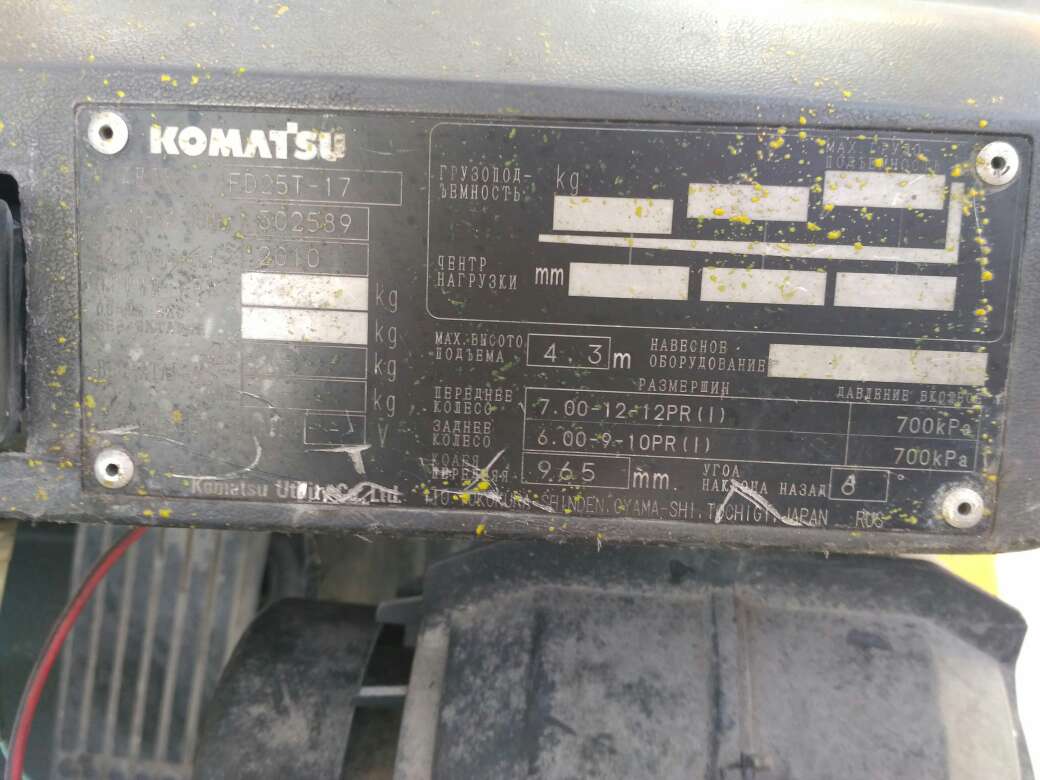 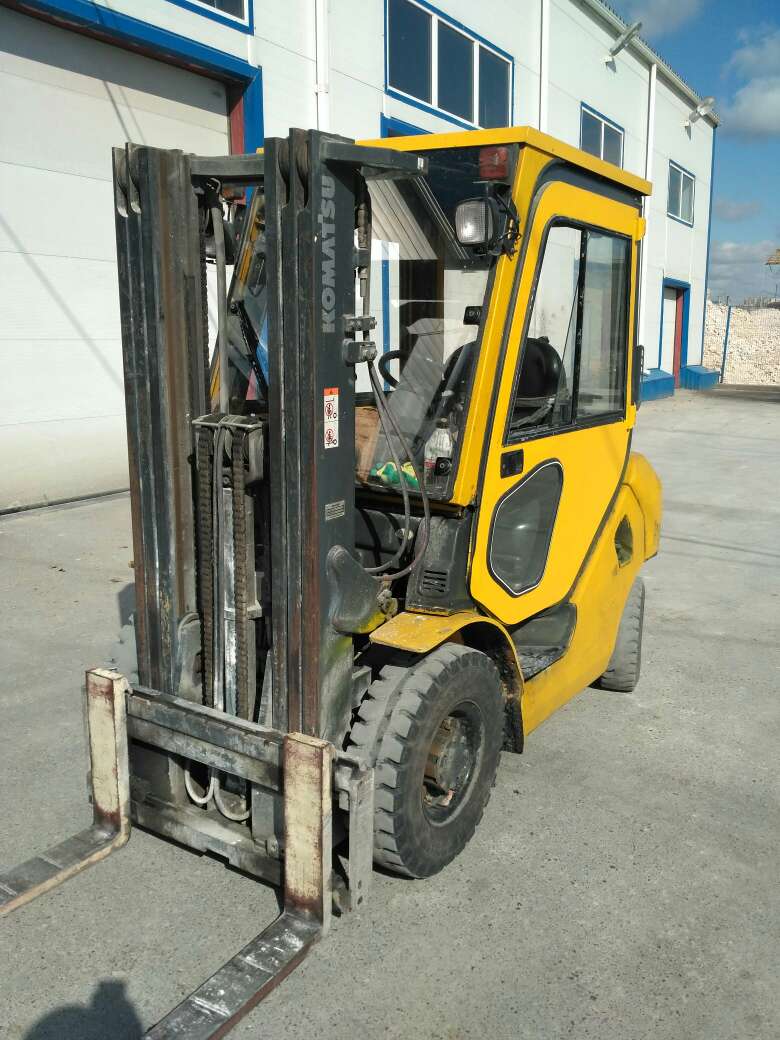 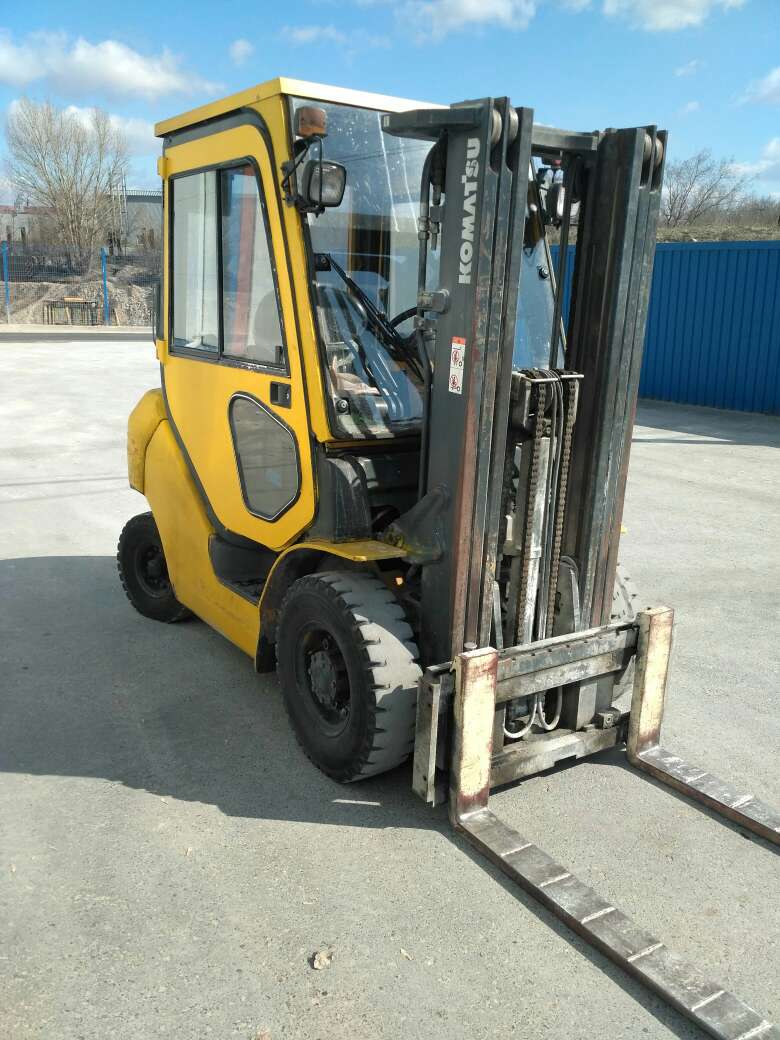 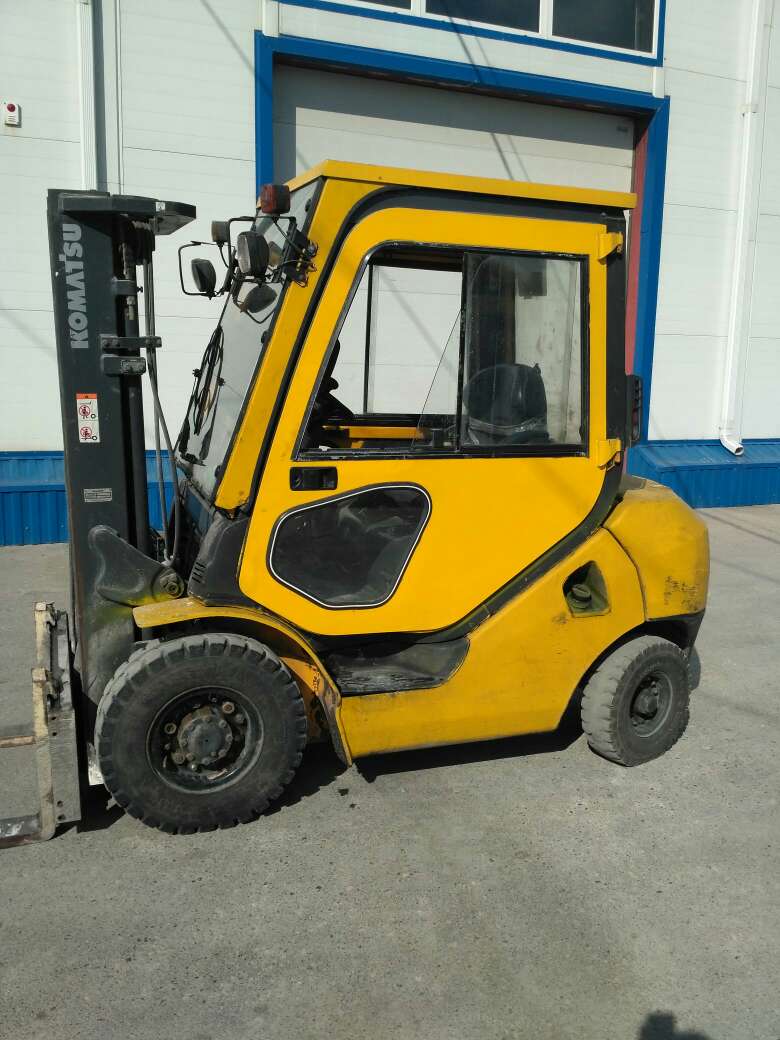 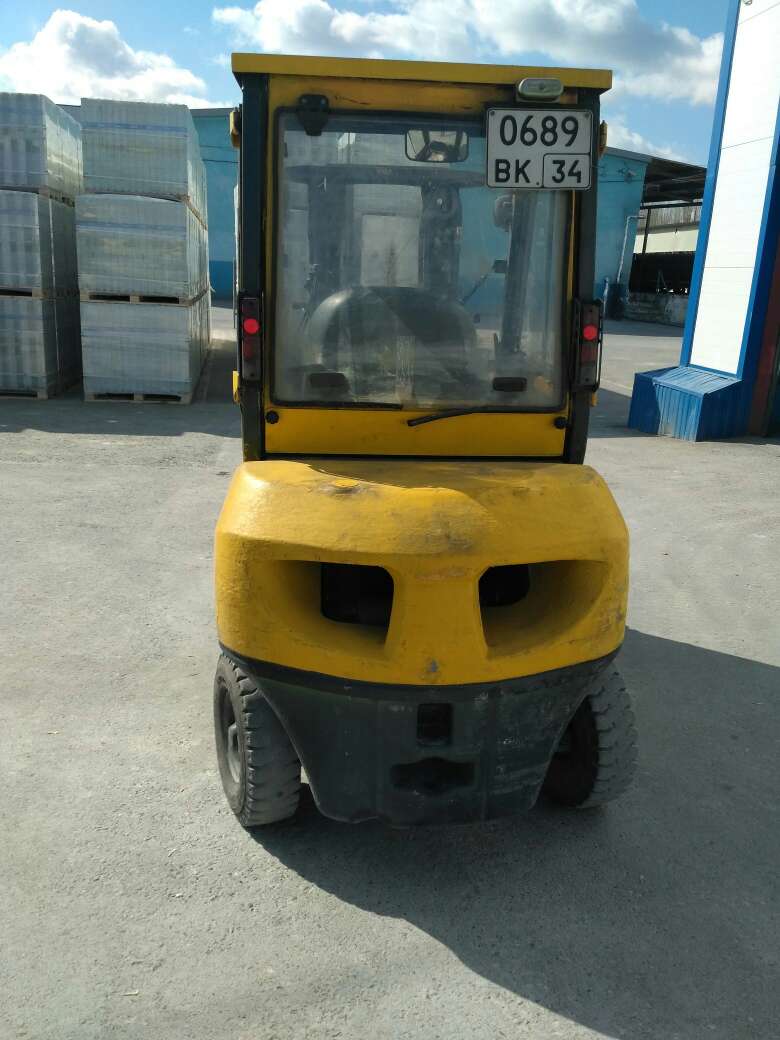 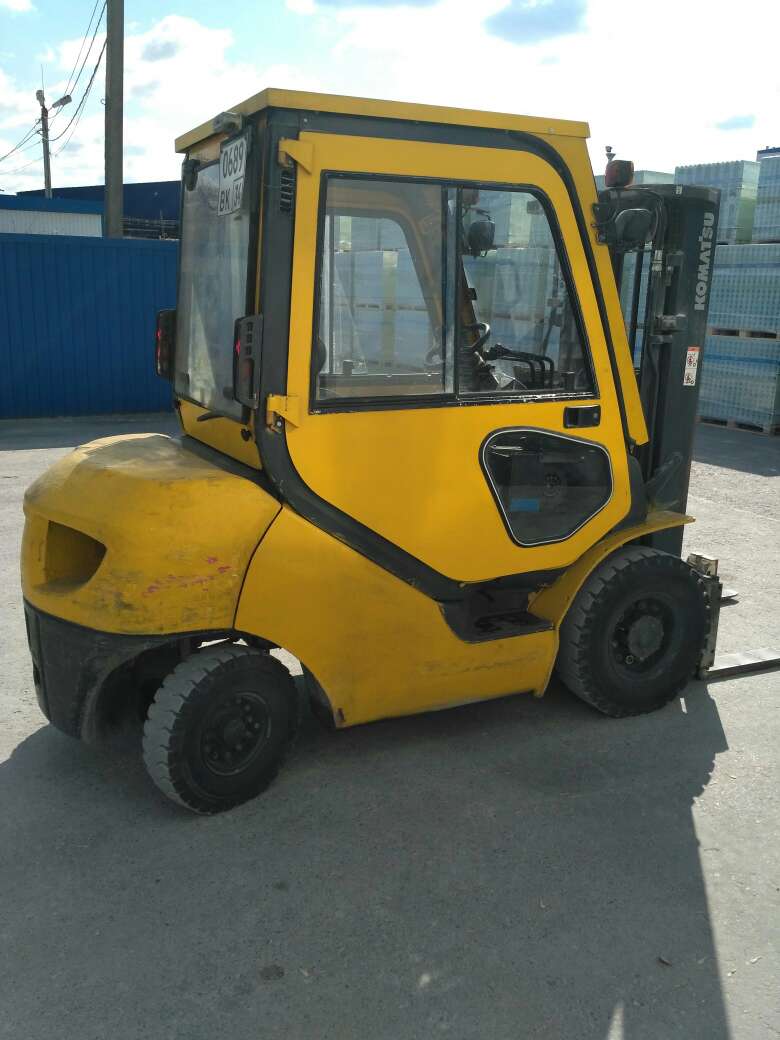 Наработка м/ч42000Грузоподъёмность, т2.5ТопливоДизельДлина вил (мм)1200Высота мачты (мм)4300Боковое смешение кареткиВстроенное (заводское)ШиныПневматическиеДополнительное оборудованиеКабина стальнаяТип мачтыСекционная с цилиндром свободного хода, (вагонный тип)Год выпуска2010гСостояниеХорошее рабочее